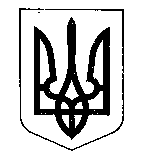 МІНІСТЕРСТВО ФІНАНСІВ УКРАЇНИНАКАЗвід 19.05.2020                                        Київ                                    № 223Зареєстровано в Міністерстві юстиції України 09.07.2020 за № 646/34929Про оцінку ефективності бюджетних програм державного бюджетуВідповідно до частини шостої статті 20 Бюджетного кодексу УкраїниНАКАЗУЮ:Затвердити Порядок здійснення оцінки ефективності бюджетних програм головними розпорядниками коштів державного бюджету, що додається.Департаменту державного бюджету забезпечити подання цього наказу в установленому порядку на державну реєстрацію до Міністерства юстиції України.Департаменту документообігу та контролю за виконанням документів забезпечити оприлюднення цього наказу після його державної реєстрації в Міністерстві юстиції України на офіційному сайті Міністерства фінансів України. Цей наказ набирає чинності з дня його офіційного опублікування.Контроль за виконанням цього наказу залишаю за собою та покладаю на заступників Міністра відповідно до розподілу обов'язків.Міністр                                                                                      Сергій МАРЧЕНКО